IEEE P802.11
Wireless LANsIEEE 802.11 Plenary Session #205May 12th – 17th, 2024IEEE 802.11 Opening Plenary, Monday May 13th, 2024Presiding chair: Robert Stacey (Intel) opened the meeting at 09:01 Central European Summer Time (CEST) and declared quorum for the session.1st Vice-chair (VC1):		Jon Rosdahl		Qualcomm2nd Vice-chair (VC2):		Stephen McCann	Huawei Technologies Co., LtdSecretary:			Stephen McCann	Huawei Technologies Co., LtdThere are 572 Voters, 103 Aspirants, 35 Potential Voters and 9 Ex Officio voters of IEEE 802.11*.There were 158 people attending in person (in the room) and 292 recorded in the attendance tool (IMAT).*who ask to be recognized as such in the 802.11 voters list.Notices (11-24-0707r1)Chair: Please note the information about the meeting decorum.Are there any members of the press present?None.IEEE SA Staff present:Christy Bahn.Please note that this session requires a registration fee to be paid.Approve/modify working group agenda (11-24-0704r2)This is a summary of the meeting today.  Please note the schedule for this session on the separate tab “Schedule Graphic”. There were a couple of updates from yesterday’s Chairs Advisory Committee (CAC) meeting.Move to approve the agenda 11-24-0704r2 for the Monday opening plenary.Moved: Rich Kennedy, 2nd: Xiaofei WangNo objection to approving by unanimous consent.March 2024 WG MinutesMove to approve the March 2024 WG minutes document 11-24-0448r0.Moved: Stephen McCann, 2nd: Jim LansfordNo objection to approving by unanimous consent.New AttendeesStraw Poll: Are you a new attendee to IEEE 802.11?Yes: 13There will be a New Members meeting this session on Monday May 13th at 10:30 CEST in room Grand Ballroom A/B. Everyone is welcome to join this meeting.Call for essential Patents (11-24-0712r0)The current PatCom rules were read out, including the call for essential patents information, as shown by:https://development.standards.ieee.org/myproject/Public/mytools/mob/patut.pdf There were no issues raised regarding the call for essential patents.There were no responses to the call for essential patents.No questions.Participation and Attendance (11-24-0712r0)The slides about IEEE 802 meeting participation and IEEE SA copyright were also read.Expected participant behavior was also announced.Remember to record your attendance for this meeting. To achieve 75%, which counts towards an attendance credit for the session, you must attend 13 meeting slots.Regarding slide #20, this is a reminder about the abstain vote.Chair: I have removed voting rights of several people who did not return their ballots since March 2024.No questionsAnnouncements (11-24-0707r1)Liaisons (slide #4)Chair: There is 1 new liaison since the March 2024 session, from ITU-T SG15, about the upcoming 4th joint workshop regarding fibre-to-the-room (FTTR). See 11-24-0745r0.EC and IEEE-SA standard board decisions (slides #5 and #6)Chair: These are some items regarding recent and upcoming EC meetings.Joint meetings & reciprocal credit with IEEE 802 groups (slide #8)Reminder that there are topics relevant to IEEE 802.11 to be covered in IEEE 802.18, IEEE 802.19, IEEE 802.24, IEEE 802.1 and IEEE 802 JTC1 SC.Please note that 802.18 meets on Tuesday AM2 and Thursday AM1 this week.Logistics and Key events/activities (11-24-0727r0)Please remember not to connect to audio when you are present in the room signed-in to the Webex tool, including those who are running the meetings.This document contains logistical information about the venue:https://mentor.ieee.org/802-ec/dcn/24/ec-24-0100-00-WCSG-warsaw-2024-may-802w-interim-things-to-know.pptx.There are also QR codes on the back of your badges that provide more information about a meeting app that allows you to set up your own personal meeting schedule. We hope to use the app more in the future.There is only 1 SSID this week: “IEEE802”.Please remember to record your attendance in IMAT for each meeting you attend.Also remember to pay your registration fee for this session.The AV is provided by the hotel this week. If you have any AV issues, please talk to MTG Events at the registration desk and they will contact a hotel representative to assist you.There is a social on Wednesday evening. Please note that there are 2 restaurants to accommodate the extra people who are attending in person. Therefore, please remember to be on the same bus as your friends. In addition, if you want a vegetarian meal, you need to be on the first 6 buses, not the last 2.Please can you respond to the email from MTG Events to verify the numbers of people who are actually attending the social or not.Breakfast is included in your Marriott room rate for those people in this hotel. Lunch will be served in the terrace area outside on level 2.No questions.Further Announcements (11-24-0707r1)These slides also contain information about:Current 802.11 groups (slide #11).Other 802 meetings (slide #12).TGbf PAR expiry (slide #13).Current 802.11 officers (slide #15).802.11 history slides. The next baseline standard IEEE 802.11-2024 should be finished this year, produced by the TGme group (slide #17).Summary of ballots and comment collections (slide #18).Current status of voting members (slide #19).Members statistics (slides #20 - #23)No questions.Group Summaries (11-24-0709r1)Special notes were mentioned for the following groups:Editors’ meeting and ANA (slides #3 & #4)There is an editors’ meeting at 07:00 CEST on Tuesday morning.There have been some ANA changes since March 2024.No questions.ARC SC (slide #5)There are 2 meetings this session.There is a meeting on Wednesday PM2 to discuss 802REVc, which everyone is invited to.No questions.Coex SC (slide #7)This standing committee will meet three times this session. In addition, there is a joint meeting with the 802.15.4ab TG on Tuesday evening.Chair: This is a new initiative between 802.11 and 802.15, so please attend if you are interested.No questions.PAR SC (slide #9)There is no meeting this week, but please be aware of the deadlines on the slide.No questions.WNG SC (slide #10)There are 3 presentations this week in the Tuesday AM1 slot.No questions.JTC1 SC (slide #11)There is 1 meeting during this session. There will be a review of the PSDO process with ISO, but there are still issues with the 802.11 documents.No questions.TGme (slide #14)The work this week will be to continue the resolution of comment from the initial SA ballot..No questions.TGbe (slide #15)92% of comments from the initial SA ballot has completed and this week will be spent resolving the others. All the TGbe meetings this session will be joint ones.No questions.TGbf (slide #17)There were 13 comments received from the recent rec-circulation letter ballot. Therefore, TGbf may have a quiet week.Chair: TGbf has met their conditional conditions for their initial SA ballot and this should start soon.No questions.TGbh (slide #19)The initial SA ballot has now finished with 90.9% approval and 209 comments. This session will be spent addressing these new comments.There is also a plan for a TGbh ad-hoc in June 2024.No questions.TGbi (slide #20)The group is aiming to start a comment collection this session.There are 5 meetings this session.No questions.TGbk (slide #21)The re-circulation letter ballot LB286 completed with 123 comments. The work this session will be to start resolving these comments.No questions.TGbn (slide #24)There have been 9 teleconferences since the March 2024 session and there is still a lot of work to be covered this week with about 175 submissions in the queue.No questions.TGbp (slide #26)These are the first meetings of TGbp and there will be 5 of them this session for discussions about ambient power technology. No questions.IMMW SG (slide #27)There are 2 meetings this session.The work this session will be to finalize an IMMW PAR and the associated CSD.No questions.AIML SC (slide #28)This is the first meeting of the AIML SC.  There is 1 meeting this session.No questions.ITU ad-hoc (slide #29)There is no meeting this session, but this slide summarizes recent activity.No questions.Announcements (11-24-0707r1)Individual Experts Fee Waiver (slide #24)The following people are designated as individual experts and have their fees waived for attendance at the one WNG timeslot only:Engr. Dr. Sohaib Manzoor, Mirpur University of Science and Technology, Pakistan, sohaib.ee@must.edu.pk.Timeline chartThe results of the 11bh initial SA ballot have been added.Previous WG chair recognitionChair: There will be a recognition of the previous WG chair during the mid-week plenary on Wednesday. There’s also a book by the registration desk to sign.RecessChair: We are now in recess.The meeting recessed at 10:07 CEST.Wednesday, May 15th, 2024IEEE 802.11 Mid-week PlenaryCall to order at 13:34 CEST by Robert Stacey (Intel).There were 114 attending in person (in the room) and 402 recorded in the attendance tool (IMAT).Approve/modify working group agenda (11-24-0704r2)Chair: There have been some schedule changes to the agenda since the opening plenary.Released slots: ARC, TGbe, TGbfNew slots: TGbn (PHY/MAC) Thursday AM1Approve the agenda for today’s meeting as shown in 11-24-0704r2.Moved: Jonathan Segev, 2nd: Lei WangNo objection to approving by unanimous consent.Announcements (11-24-0708r0)Code of conduct (slide #4)These are the codes of conduct for the session.No questions.Call for essential patents (slide #9)This is the Call for Essential Patents.No statements.No questions.Meeting decorum (slide #10)No members of the press are present.No questions.Additional designated experts (slide #11)Chair: Individual experts who attend electronically for a specific purpose/presentation can be designated as such by the WG Chair and receive a registration fee waiver and limited attendance rights.There are now 3 such experts:Engr. Dr. Sohaib Manzoor, Mirpur University of Science and Technology, Pakistan, sohaib.ee@must.edu.pk 
WNG (Tue AM1)Paul Nikolich, paul.nikolich@att.net – Coex SC (Tue PM1)Dan Harkins, daniel.harkins@hpe.com - TGbh (Wed AM1)SocialThis is a reminder about the social this evening.Buses will start leaving at 6.30pm from the back lobby of the hotel.For a vegan meal, please make sure you are on bus 1-6 for the 1st restaurant.There will be a tour of the old town on the outbound buses.Summary of Groups (11-24-0707r2)Slide #11 shows that AIML is a new standing committee (SC) and TGbp is a new task group.Slide #14 shows the appointed positions for this session.Slide #15 shows the current set of officers.Slide #17 shows a summary of the currently active projects.Slide #18 shows a summary of ballots since the March 2024 session, all of which passed.No questions.TimelineThere was a minor typo of a date for TGme (REVme) that has been corrected.No questions.Wi-Fi Alliance Liaison (11-24-0878r0)The next Wi-Fi Alliance (WFA) meeting will be in Austin later in May 2024.Some WFA activities include:Wi-Fi 7QoS ManagementEasyMeshNo questions.IETF Liaison (11-24-0902r0)The next meeting will be next week in Vancouver in July 2024.Several IETF groups that may have an impact on IEEE 802.11 are mentioned.No questions.IEEE 802.15 LiaisonChair: There is no liaison from 802.15 this time.No questions.IEEE 802.18 Liaison (11-24-0665r1)This document summarizes the discussion topics within IEEE 802.18 meetings, especially those that are relevant to 802.11.No questions.IEEE 802.19 Liaison (11-24-0928r0)This document summarizes the discussion topics within IEEE 802.19 meetings, especially those that are relevant to 802.11.No questions.802 Technical PlenaryThere will be a meeting to review the 802REVc comments in PM2 today.Dorothy Stanley Recognition (11-24-0708r0)Chair: I would like to present this recognition of the previous WG chair Dorothy Stanley.Dorothy Stanley made a verbal presentation about her time in IEEE 802.11. She mentioned how IEEE 802.11 is a successful project that has influenced the world.RecessMeeting recessed at 14:33 CEST.Photographs for Dorothy StanleyPhotographs were then taken of the previous WG chair, please see https://www.ieee802.org/11/Photographs/photographs.htmLinkedIn: https://www.linkedin.com/feed/update/urn:li:activity:7196493651483496448 Friday, May 17th, 2024IEEE 802.11 Closing PlenaryCall to order at 08:00 CEST by Robert Stacey (Intel).There were 73 people in the meeting (in the room) and 292 recorded in the attendance tool (IMAT).Approve/modify working group agenda (11-24-0704r4)Chair: There have been some minor changes to the agenda since the mid-week plenary.Approve the agenda for today’s meeting as shown in 11-24-0704r4.Moved: Rich Kennedy, 2nd: Mark HamiltonNo objection to approving by unanimous consent.Announcements (11-24-0708r1)Participation (slide #15 - #17)Please can you all remember to read these slides and understand that everyone is here as an individual subject matter expert.Call for Essential Patents (slide #18)This is the Call for Essential Patents.No statements.No questions.Meeting Decorum (slide #19)No questions.Next session and CAC meetings (slide #20)The next session of the IEEE 802.11 working group is from July 14-19, 2024. It will be a mixed mode session in Montreal.Please be aware of the chair’s committee meetings (CAC), the first one of which will be on June 10th at 09:00 ET. Please note the deadline for the sub-group agendas.Announcements (slide #21)802REVcThere is an 802REVc comment collection at the moment from a recent re-circulation ballot.Operations ManualThe 802.11 operations manual has been updated, doc 11-22-1638r1. Approval in July.No questions.Individual Experts (slide #22)Chair: There have been no changes to this slide since Wednesday.No questions.Minutes reminderSecretary: Please can all sub-group chairs remember that their minutes should be posted to the server within 30 days of the completion of this session.No questions.Letters of Assurance (LoA) (slide #23)This is a list of the 2 current LoAs that are open.No questions.IEEE Store and ISO SC6 (slides #24 - #25)This is the current list of items available in the IEEE store and those drafts communicated with ISO SC6.No questions.Social Media (slide #26)There are several recent updates to the social media blogs. Please look at the blog references mentioned on the slide.No questions.IEEE 802 Public Visibility Standing Committee (slide #27)This IEEE 802 group is designed to increase the external visibility of IEEE 802.Please review the LinkedIn page which is regularly updated.No questions.IEEE 802.11 Public Visibility Events (slide #28)On Sunday May 19th there is a virtual celebration of 50 years of the internet.On Monday May 20th, there is an IEEE Milestone celebration of IEEE 802.No questions.Treasury Report (ec-24-0007r4)VC1: This shows the treasurers’ report and is correct as of April 10th, 2024.At the moment, not all the income from the Panama session (January 2024) has been accounted for.The account is operating well at the moment and the expenditure on sessions has averaged out over the last 2 years.Please remember to pay your registration fees for our sessions.Regarding deadbeats, there is 1 new name that was added to the list, as a result of the January 2024 session.There have been 621 people registered for this session in Warsaw that was slightly higher than initially expected.Q: It would be great to see the attendance numbers by continent, to determine where the future venues should be.A: Ok.May 2024 Venue Straw Polls (11-24-0727r0 - slide #22)Only people present in the room were asked to participate in the following straw polls:1. How many people would like to come back to this venue? Yes: 69No: 02. Did you go to the social?Yes: 65No: 43. If you attended the social, did you like the social?Yes: 56No:  14. Did you like the bus tour: 37C: Regarding the social, the waiters and waitress were not that friendly.C: I think it depended where you were sat in the venue. In addition, there was some confusion about paying for extra drinks.Future Venues Manager Report (11-24-0727r0)Slide #16 shows the future interim venues and this hotel here in Warsaw has indicated that they would be happy to have us return here again in 2028.Regarding the Victoria, Canada venue in January 2026, there is a minor issue with the network that needs to be addressed before that contract can proceed.Slide #17 shows the corresponding plenary venues.C: I think the room temperature this week in the meeting rooms was excellent.No questions.Timeline updateThere will be some small updates to a couple of task groups and a new row for TGbpThese will be reflected in the timeline chart shortly: https://www.ieee802.org/11/Reports/802.11_Timelines.htm.No questions.Attendance statistics (11-24-0710r2 slide #4)These slides are a summary of the attendance statistics and sub-group activities during this session. The numbers have been increasing slowly over the last couple of years and the March 2024 was a historic high for IEEE 802.11.No questionsWG Closing Reports (11-24-0710r2)Editors (slide #10)Slide #14 shows the current amendment ordering. There has been no change.The ANA managed number spaces are listed on slide #17.No questions.AIML SC (slide #18)This was the first meeting of the AIML standing committee and there were 2 submissions presented.No questionsARC SC (slide #21)The group discussed the IEEE Std 802 revision activity (P802REVc). Responses to the WBA have been delayed and the Annex G activity did not occur this session.There is a list of outstanding items on slide #24.No questionsCoex SC (slide #26)There were 3 meeting this session, including a joint discussion with 802.15.4ab.Other topics included ETSI BRAN and the Bluetooth SIG.No questions.WNG SC (slide #36)There were 3 presentations this week:“Towards Reducing Handoff Times in Next Generation Wireless Networks,” Sohaib Manzoor (Mirpur University of Science and Technology, Pakistan) 0781r0“Quo vadis, LC in 802.11?,” Volker Jungnickel (Fraunhofer Heinrich Hertz Institute HHI) 0894r1“Follow-up of the data offload using WLAN in connected vehicle case,” Jing Ma (Toyota) 0793r1No questions.JTC1 SC (slide #38)The meeting covered the status of various IEEE 802 amendments going through the PSDO process.There are still some IPR issues that are slowing progress between IEEE 802.11 and ISO.No questions.TGme (slide #41)This session, the group has completed comment resolutions from the SA ballot re-circulation.There is also a proposal for a TGmf PAR, to allow a new revision amendment to keep working on rolling in future WG amendments, beyond IEEE 802.11-2024.No questions.TGbe (slide #46)There were only 2 joint meetings this session to resolving all the remaining from the initial SA ballot. The draft has been revised to D6.0 and the SA re-circulation ballot has now started.Q: I understand that because 11bh is now before 11be, are they completely aligned?A: I think the editors understand that they are.Chair: Hopefully, IEEE 802.11-2024, 11be and 11bh will all complete at the same time.C: I don’t think there are any serious 11bh and 11be issues. These will not effect the current timelinesTGbf (slide #50)The initial SA ballot D4.0 is now open, so the future work will address any received comments.No questions.TGbh (slide #54)The group has worked on many comments from the initial SA ballot.There is a plan to have an ad-hoc meeting in June to work on comment resolutions.Thanks to the new secretary Jay Yang (ZTE).No questions.TGbi (slide #58)The group met 5 times this week and reviewed several technical submissions. The plan is to create a D0.4 and then start a comment collection in June 2024.No questions.TGbk (slide #62)The group worked on 50 comment resolutions from LB286. The SA ballot pool is now open.No questions.TGbn (slide #68)There were 50 contributions presented in 9 meetings during this session.Q: There may be an issue with 11-24-0171r8 that needs to be updated.A: Yes, an update will be created.TGbp (slide #72)This was the first meeting of this TG. A technical down selection procedure was discussed together with some technical submissions.No questions.IMMW SG (slide #76)The motion on the PAR and CSD documents failed to be approved this week.Therefore, the plan is to try again at the next session.No questions.BreakChair: Let’s continue with the meeting.Working Group Motions (11-24-0713r1)Q: There is an error in the WG agenda for this meeting, as the start of item 3.4.2 is incorrect.A: Yes, thank you. That will be corrected.Chair: Once again, the DirectVoteLive tool will be used for the motions.Motion 1: Officer ConfirmationApprove the following table of officers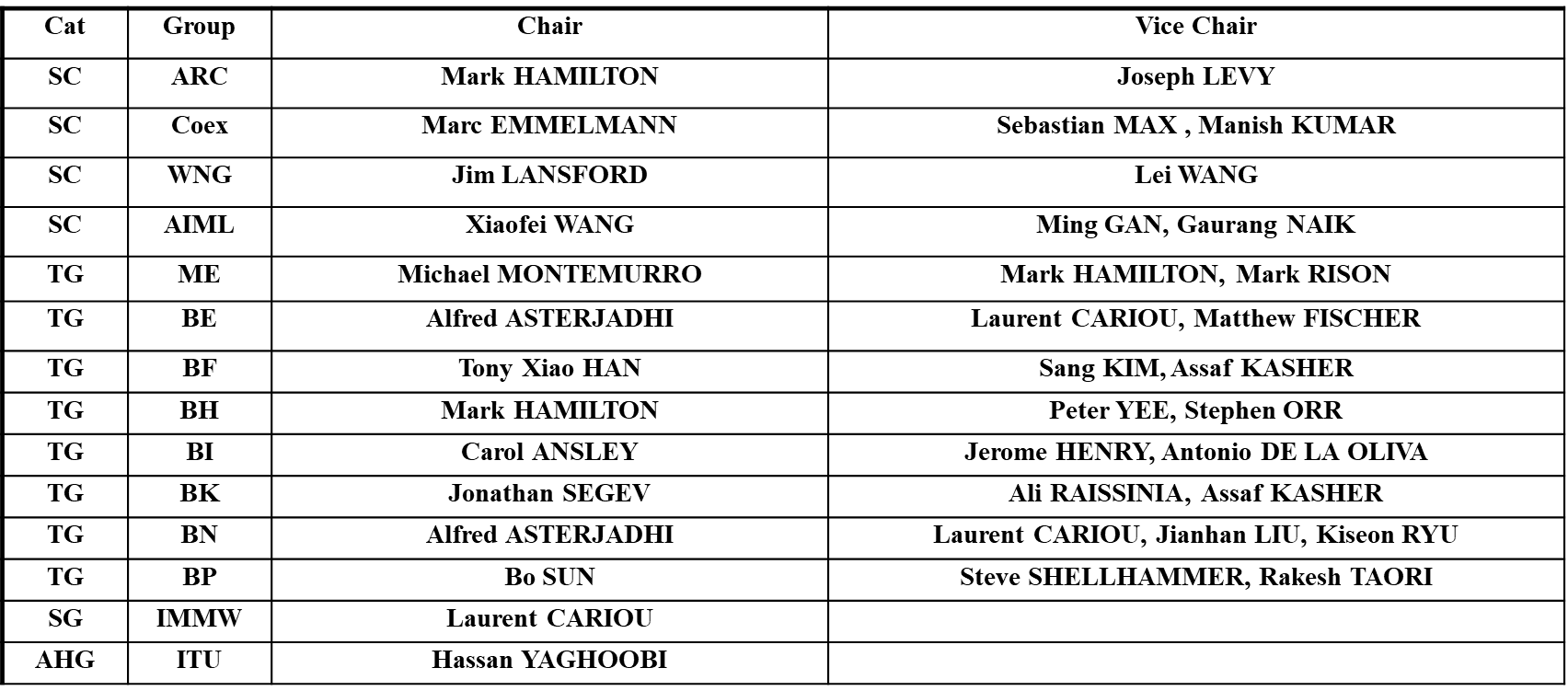 Moved by Mark Hamilton, 2nd: Rakesh TaoriApproved by unanimous consent.Motion 2: P802.11 revision PARBelieving that the PAR contained in the document referenced below meets IEEE-SA guidelines, Request that the PAR contained in https://mentor.ieee.org/802.11/dcn/24/11-24-0859-01-000m-p802-11revm-revision-par.docx  be posted to the IEEE 802 Executive Committee (EC) agenda for EC approval to submit to NesCom, granting the WG chair editorial license.Moved by Mike Montemurro on behalf of TGme, Second: Jerome HenryJames Gilb abstains (and wishes to have his name recorded in these minutes)Result: Yes: 111, No: 1, Abstain: 2 (Motion passes)[TGme result: Moved: Jerome Henry, 2nd: Robert Stacey, Result: 11/0/1]Motion 3: 802.11 liaison to IETFApprove the liaison document https://mentor.ieee.org/802.11/dcn/24/11-24-0905-01-0000-liaison-to-ietf-regarding-rfc-8110.docx  and request the WG chair to forward it to the IETF, granting the WG chair editorial license.Moved: Mike Montemurro, 2nd: Jouni MalinenResult: Yes: 96, No: 0, Abstain: 12 (Motion passes)Motion 4: P802.11bf PAR ExtensionBelieving that the PAR contained in the document referenced below meets IEEE-SA guidelines,Request that the PAR contained in 11-24-0903r0 be posted to the IEEE 802 Executive Committee (EC) agenda for WG 802 preview and EC approval to submit to NesCom.Moved: Tony Xiao Han on behalf of TGbf, 2nd: Lei WangResult: Yes: 85, No: 0, Abstain: 17 (Motion passes)[TGbf Result: Moved: Claudio da Silva , Second: Dongguk Lim Yes: 20, No: 0, Abstain: 0]Motion 5: P802.11bf CSD Re-affirmationRe-affirm the P802.11bf CSD in ec-20-0203r0:https://mentor.ieee.org/802-ec/dcn/20/ec-20-0203-00-ACSD-p802-11bf.docxMoved: Tony Xiao Han, 2nd: Jerome HenryResult: Yes: 82, No: 0, Abstain: 18 (Motion passes)Motion 6: P802.11bh Ad-hocApprove a P802.11bh ad-hoc meeting on June 18-20 in Sunnyvale, CA, USA for the purposes of:comment resolutionsconsideration of document submissionsconsideration of an SA initial recirculation ballot on D5.0Moved by Mark Hamilton on behalf of TGbh/Second: Nikola SerafimovskiResult: Unanimous consent (Motion passes)[TGbh: Moved: Jon Rosdahl, 2nd: Jouni Malinen, Result: 14/0/10]Motion 7: ELC Study GroupRequest approval by IEEE 802 LMSC to form an 802.11 Enhanced Light Communication (ELC) Study Group to study operation of 802.11 in optical bands, as described in doc. 11-24/0894r1, with the intent of creating a PAR and CSD.Moved: Volker Jungnickel, 2nd: Nikola SerafimovskiC: I speak in favour of this motion. I think there have been some changes in the technology since 11bb was completed.Q: I think a TIG would be better, as it’s not clear as to which technology the PAR will describe.A: It was discussed within the IMMW SG and the decision was to consider an SG.C: I would like to speak inn favour of the motion. The SG will describe scope of which features need to be updated.Chair: This will go to the EC in July, so the SG will not meet until later in the year.Result: Yes: 77, No: 7, Abstain: 37  (Motion passes)Any other Business (AoB)NoneNext WG SessionThe date of the next IEEE 802.11 WG session is July 14-19th, 2024 in Montreal and is a mixed mode session. Please that the early bird registration finishes today May 17th 2024.AdjournmentHaving completed the agenda, the chair announced that the meeting was adjourned at 09:52 CEST.Annex A: Attendance & AffiliationAnnex B : Working Group OfficersWorking GroupStanding CommitteesTask GroupsStudy Groups (SG) & Topic Interest Groups (TIG)Ad-Hoc Groups (AHG)Liaison Officials to non-IEEE 802 organizationsLiaison Officials to IEEE organizationsAnnex C : MinutesThis Annex contains references to all IEEE 802.11 SC/TG/SG & Ad Hoc Committee (AHC) minutes from this session.  Please note that they are NOT subject to the approval of these minutes but are confirmed and approved by their individual group in the opening meeting at their next session.Annex D : Revisions and Standards Pipeline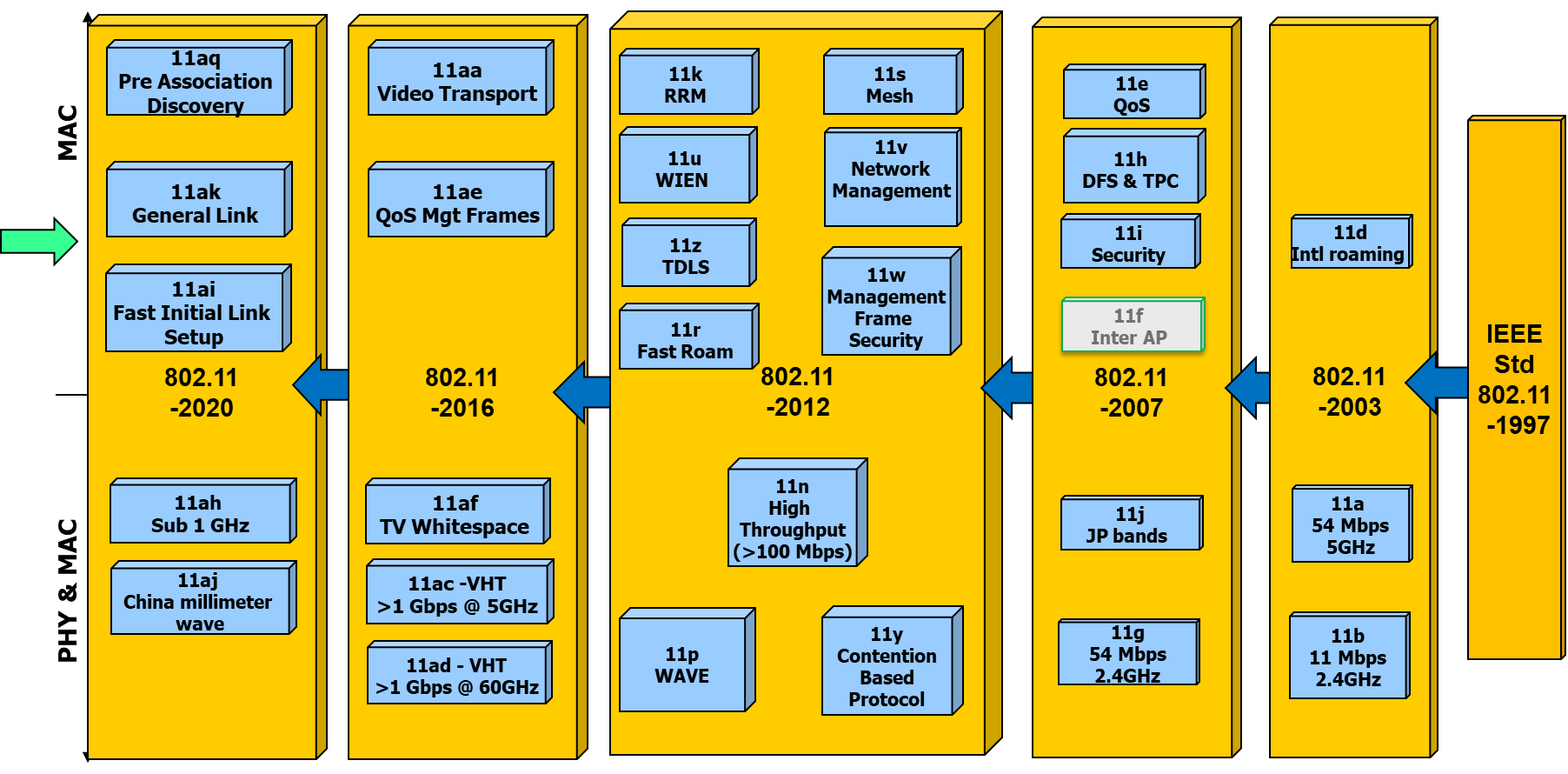 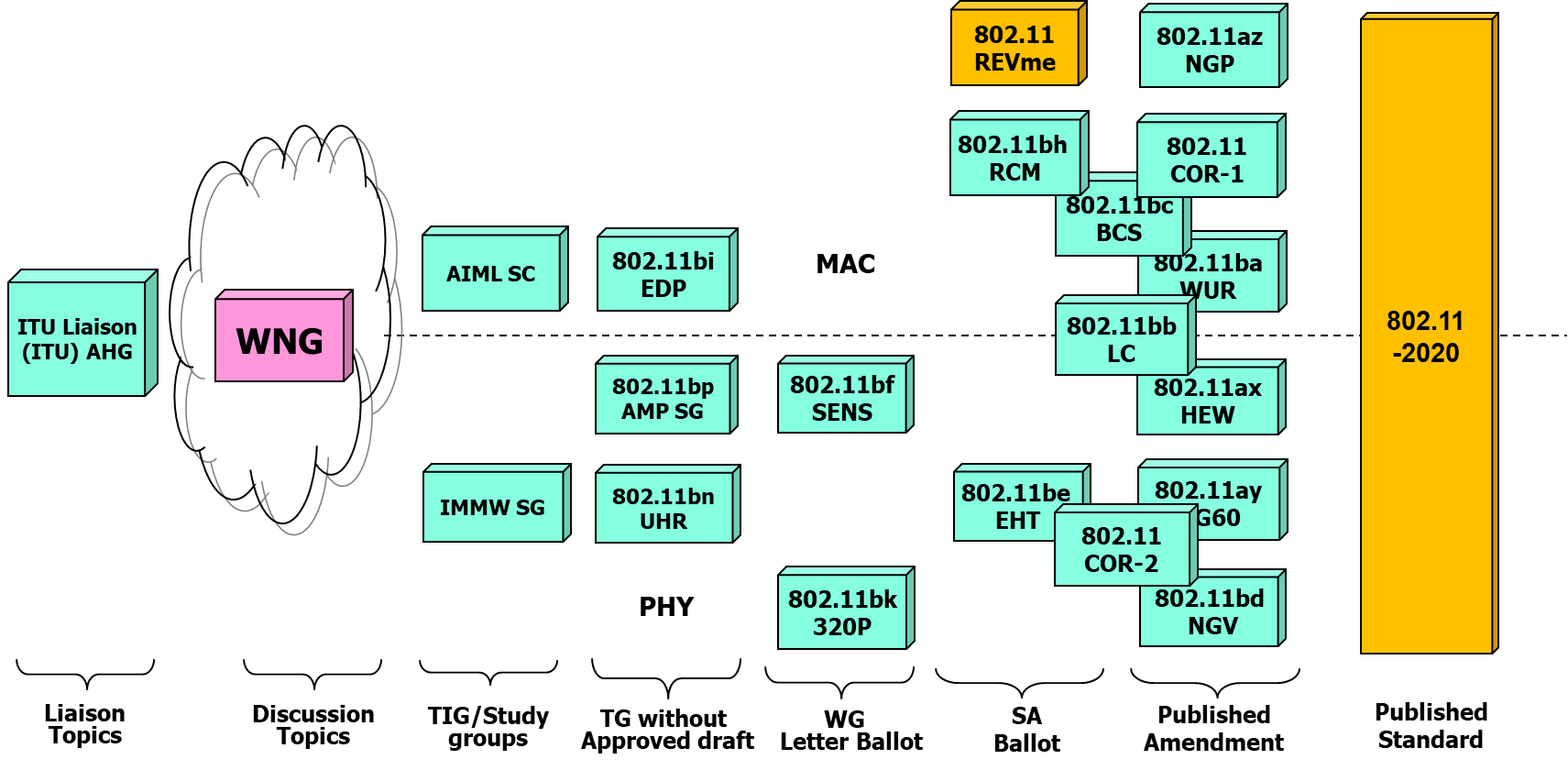 IEEE 802.11 Standards PipelineEnd.Minutes of the IEEE P802.11 Full Working GroupMinutes of the IEEE P802.11 Full Working GroupMinutes of the IEEE P802.11 Full Working GroupMinutes of the IEEE P802.11 Full Working GroupMinutes of the IEEE P802.11 Full Working GroupDate:  2024-05-13Date:  2024-05-13Date:  2024-05-13Date:  2024-05-13Date:  2024-05-13Author(s):Author(s):Author(s):Author(s):Author(s):NameCompanyAddressPhoneemailStephen McCannHuawei Technologies Co., LtdSouthampton, UKstephen.mccann@ieee.org NameAffiliationAttended >= 75%?StatusAbdelaal, RanaBroadcom CorporationFALSEVoterAbeywickrama, TharinduHuawei Technologies Co., LtdTRUEAspirantAbidRabbu, Shaima'VESTEL, IMUTRUEVoterAbouelseoud, MohamedApple Inc.TRUEVoterAbougreen, ArijVESTEL, IMUTRUEAspirantAboulmagd, OsamaHuawei Technologies Co., LtdTRUEVoterAdachi, TomokoTOSHIBA CorporationTRUEVoterAdhikari, ShubhodeepBroadcom CorporationTRUEVoterAgarwal, PeyushBroadcom CorporationFALSEVoterAio, KosukeSony CorporationTRUEVoterAjami, Abdel KarimApple Inc.TRUEVoterAkhmetov, DmitryIntelTRUEVoterAlagarsamy, SrividhyaBroadcom CorporationTRUEVoterAli, SawairaIstanbul Medipol University, VestelTRUEVoterAL OLAIMAT, AYATVestel, IMUTRUEAspirantAmtmann, FranzNXP SemiconductorsTRUEAspirantAnsley, CarolCox Communications Inc.TRUEVoterAnwyl, GaryMediaTek Inc.TRUEVoterArlandis, DiegoMaxlinear CorpTRUEVoterArregui, AntonioMaxlinear Corp.TRUEVoterAsai, YusukeNTTTRUEVoterAsterjadhi, AlfredQualcomm Technologies, IncTRUEVoterAu, Kwok ShumHuawei Technologies Co., LtdFALSEExOfficioAvital, ZivMaxlinearTRUEVoterAwater, GeertQualcomm Technologies Netherlands B.V.TRUEVoterAygul, MehmetVestelTRUENon-VoterAzizi, ShahrnazIntel CorporationTRUEVoterBalakrishnan, Hari RamNXP SemiconductorsTRUENon-VoterBadenes, AgustinMaxLinear CorpTRUEVoterBaek, SunHeeLG ELECTRONICSTRUEVoterBahn, ChristyIEEE STAFFFALSENon-VoterBaik, EugeneQualcomm IncorporatedFALSEVoterBajaj, IanHuawei International Pte. Ltd.TRUEAspirantBajko, GaborMediaTek Inc.TRUEVoterBanerjee, SubharthiNXP SemiconductorsTRUEAspirantBankov, DmitryIITP RASTRUEVoterBansal, PriyankaNXP SemiconductorsTRUEVoterBao, ZhanjingTCLTRUEVoterBaron, stephaneCanon Research Centre FranceTRUEVoterBatra, AnujApple Inc.FALSEVoterBaykas, TuncerOfinnoTRUEVoterBen Arie, YaronToga Networks (A Huawei Company)TRUEVoterBerens, FriedbertFBConsulting SarlTRUEVoterBerger, ChristianNXP SemiconductorsTRUEVoterBethapudi, ShirlyNXP SemiconductorsTRUEAspirantBhandaru, NehruBroadcom CorporationTRUEVoterBhattacharya, AbhijitQualcomm IncorporatedTRUEPotential VoterBian, TongPanasonicTRUEVoterBims, HarryBims Laboratories, Inc.FALSEVoterBIR, Rania YasmineVestel ElectronicsFALSENon-VoterBo, CaoZTE CorporationTRUEVoterBoldy, DavidBroadcom CorporationTRUEVoterBorges, DanielApple, Inc.TRUEVoterBredewoud, AlbertBroadcom CorporationTRUEVoterByeon, SeonghoSAMSUNG ELECTRONICSTRUEAspirantCampiglio, UgoCisco Systems, Inc.TRUEVoterCanchi, RadhakrishnaKyocera International IncFALSEVoterCao, RuiNXP SemiconductorsTRUEVoterCariou, LaurentIntel CorporationFALSEVoterCarney, WilliamSony CorporationTRUEVoterCha, DongjuLG ELECTRONICSTRUEVoterChang, Chen-YiMediaTek Inc.TRUEVoterChaplin, ClintSelfFALSEExOfficioChaturvedi, AbhishekSAMSUNG ELECTRONICSTRUEAspirantChay, DorHuawei Technologies Co., LtdTRUEAspirantChe, HuiRuijie Networks Co., LtdTRUEAspirantChen, ChengIntelTRUEVoterChen, Cheng-MingQualcomm IncorporatedTRUEVoterChen, ShuqiaoHuawei Technologies Co., LtdTRUEVoterChen, XiaogangSpreadtrum Communication USA, IncFALSEVoterCHEN, YI-HSUANAcer, Inc.TRUEAspirantChen, You-WeiMediaTek Inc.TRUEVotercheng, phoebeMediaTek Inc.TRUEVoterCHENG, yajunXiaomi Communications Co., Ltd.TRUEVoterCHERIAN, GEORGEQualcomm IncorporatedTRUEVoterChisci, GiovanniQualcomm Technologies, IncTRUEVoterChitrakar, RojanHuawei International Pte LtdTRUEVoterChiu, WenHsienMediaTek Inc.TRUEVoterCho, HangyuLG ELECTRONICSTRUEVoterChoi, JinHoSAMSUNG ELECTRONICSTRUEAspirantChoi, JinsooLG ELECTRONICSFALSEVoterChoo, SeunghoSenscomm Semiconductor Co., Ltd.TRUEAspirantChou, Tzu-HsuanQualcomm IncorporatedTRUEVoterChu, LiwenNXP SemiconductorsTRUEVoterCHUN, JINYOUNGLG ELECTRONICSTRUEVoterChung, BruceRealtek Semiconductor Corp.TRUEVoterCiochina, DanaSony CorporationTRUEVoterCoffey, JohnRealtek Semiconductor Corp.TRUEVoterContreras Albesa, JavierCisco Systems, Inc.TRUEVoterCortes, DianaGoogleFALSEVoterDas, DibakarIntel CorporationTRUEVoterDas, SubirPeraton LabsTRUEExOfficioDash, DebashisApple, Inc.TRUEVoterda Silva, ClaudioMeta Platforms; PWC, LLCTRUEVoterDeLaOlivaDelgado, AntonioInterDigital, Inc.TRUEVoterDerham, ThomasBroadcom CorporationTRUEVoterde Vegt, RolfQualcomm IncorporatedTRUEVoterDinan, EsmailOfinnoTRUEAspirantDi Taranto, RoccoEricsson ABTRUEVoterDong, XiandongXiaomi Communications Co., Ltd.TRUEVoterDoppler, KlausNokiaTRUEPotential VoterDu, RuiHuawei Technologies Co., LtdTRUEVoterDu, ZhenguoHuawei Technologies Co., LtdTRUEVoterEiger, MartinPeraton LabsTRUEPotential VoterEkkundi, ManasiSAMSUNG ELECTRONICSTRUEAspirantElSherif, AhmedQualcomm IncorporatedTRUEVoterEMMELMANN, MARCSelfTRUEVoterErceg, VinkoBroadcom CorporationTRUEVoterErkucuk, SerhatOfinnoTRUEVoterFan, ShuangSanechips Technology Co., Ltd.TRUEPotential VoterFang, JuanIntel CorporationTRUEVoterFang, YonggangMediaTek Inc.TRUEVoterfeng, ShulingMediaTek Inc.TRUEVoterFerruz, DavidMaxlinear CorpTRUEVoterFicara, DomenicoCisco Systems, Inc.TRUEVoterFischer, MatthewBroadcom CorporationTRUEVoterFletcher, PaulSamsung Cambridge Solution CenterTRUEVoterFujimori, YukiCanon Research Centre FranceTRUEVoterGangur, TrivikramInfineon TechnologiesTRUEVoterGanji, MehdiCharter CommunicationsTRUEVoterGao, NingGuangdong OPPO Mobile Telecommunications Corp.,LtdTRUEVoterGarg, LalitBroadcom CorporationTRUEVoterGee, ThomasQorvoTRUEVoterGhosh, ChittabrataApple Inc.TRUEVoterGilb, JamesGeneral Atomics Aeronautical Systems, Inc.FALSEExOfficioGodfrey, TimElectric Power Research Institute, Inc. (EPRI)FALSEExOfficioGong, BoHuawei Technologies Co., LtdTRUEVoterGoto, FumihideDENSO CORPORATIONTRUEVoterGu, JaheonSamsung Electronics Co., Ltd.TRUEAspirantGu, JunrongClourney SemiconductorTRUEVoterGu, XiangxinSpreadtrum Communications (Shanghai) Co., Ltd.TRUEVoterGUIGNARD, RomainCanon Research Centre FranceTRUEVoterGuo, YuchenHuawei Technologies Co., LtdTRUEVoterGuo, ZiyangHuawei Technologies Co., LtdTRUEVoterGupta, BinitaCisco Systems, Inc.TRUEVoterGupta, RaghvendraBroadcom CorporationTRUEAspirantgutierrez, luisBroadcom CorporationTRUEVoterHa, TaeyoungSamsung Electronics Co., Ltd.TRUEVoterHaasz, JodiIEEE Standards Association (IEEE-SA)FALSENon-VoterHaider, Muhammad KumailMeta Platforms Inc.TRUEVoterHalasz, DavidMorse MicroTRUEVoterHamilton, MarkRuckus/CommScopeTRUEVoterHAN, DONGApple Inc.TRUEAspirantHan, Jin-KyuSAMSUNG ELECTRONICSTRUEAspirantHan, JonghunKorea Railroad Research Institute (KRRI)FALSENon-VoterHAN, XiaoHuawei Technologies Co., LtdTRUEVoterHandte, ThomasSony Group CorporationTRUEVoterHangbin, ZhaoChina Mobile (Hangzhou) Information Technology Co., LtdFALSEVoterHarkins, DanielHewlett Packard Enterprise (Aruba Networks)FALSEVoterHarrison, EdwardAnritsu CompanyTRUEVoterHart, BrianCisco Systems, Inc.TRUEVoterHar-Zion, YuvalRenesas Electronics CorporationTRUEAspirantHasabelnaby, MahmoudHuawei Technologies Canada; Huawei Technologies Co., LtdTRUEAspirantHawkes, PhilipQualcomm IncorporatedFALSEVoterHe, ChuanfengBeijing OPPO telecommunications corp., ltdTRUENon-VoterHedayat, AhmadrezaApple Inc.TRUEVoterHelmy, AhmedApple Inc.TRUEVoterHelwa, SheriefQualcomm Technologies, IncTRUEVoterHenry, JeromeCisco Systems, Inc.TRUEVoterHernandez, MarcoNational Institute of Information and Communications Technology (NICT)FALSEVoterhervieu, LiliCable Television Laboratories Inc. (CableLabs)TRUEVoterHiertz, GuidoEricsson GmbHTRUEVoterHirata, RyuichiSony CorporationTRUEVoterHo, DuncanQualcomm Incorporated; Qualcomm Technologies, IncTRUEVoterHosseinianfar, HamidOfinnoTRUEAspirantHsiao, Ching-WenMediaTek Inc.TRUEVoterHsieh, Hung-TaoMediaTek Inc.TRUEVoterHsu, Chien-FangMediaTek Inc.TRUEVoterHsu, OstrovskyXiaomi Communications Co., Ltd.TRUEVoterHsu, Yung LinNational Taiwan UniversityTRUEAspirantHsu, YungpingMediaTek Inc.TRUEAspirantHu, ChunyuSpreadtrum Communications USAFALSEVoterHu, MengshiHuawei Technologies Co., LtdTRUEVoterHu, ShengquanMediaTek Inc.TRUENon-VoterHUANG, CHIHANMediaTek Inc.TRUEVoterHuang, GuogangHuawei Technologies Co., LtdTRUEVoterhuang, kaikaiNokiaTRUEVoterHuang, LeiHuawei International Pte LtdTRUEVoterHuang, Po-KaiIntelTRUEVoterHuang, QishengZTE CorporationTRUENon-VoterInohiza, HirohikoCanonTRUEVoterInoue, KyosukeSHARP CORPORATIONTRUEAspirantIranzo, SalvadorMaxLinear CorpTRUEVoterJaeckel, StephanFraunhofer Heinrich Hertz InstituteTRUEAspirantJang, InsunLG ELECTRONICSTRUEVoterJee, AnandSAMSUNG ELECTRONICSTRUEAspirantJeffries, TimothyFuturewei TechnologiesTRUEVoterJeon, EunsungSAMSUNG ELECTRONICSTRUEVoterJi, ChenheHuawei Technologies Co., LtdTRUEVoterJiang, JinjingApple, Inc.FALSEVoterJoh, HanjinKT Corp.TRUEVoterJones, Vincent Knowles IVQualcomm IncorporatedTRUEVoterJung, InsikLG ELECTRONICSTRUEVoterJungnickel, VolkerFraunhofer Heinrich Hertz InstituteFALSEVoterKabbinale, AniruddhSAMSUNGTRUEVoterKadampot, Ishaque AsharQualcomm Technologies, Inc.FALSEVoterKakani, NaveenQualcomm Incorporated; Qualcomm Technologies, IncTRUEVoterKalamkar, SanketQualcomm Technologies, IncTRUEVoterkamath, ManojBroadcom CorporationTRUEVoterKamel, MahmoudInterDigital, Inc.TRUEVoterKancherla, SundeepInfineon TechnologiesFALSEVoterKandala, SrinivasSAMSUNGTRUEVoterKang, HaoHuaMediaTek Inc.TRUEVoterKANG, TEAG JINBroadcom CorporationTRUEVoterKaramyshev, AntonIITP RASTRUEVoterKarthik, S. G.SAMSUNG ELECTRONICSTRUEAspirantKasargod, SudhirInfineon TechnologiesTRUEVoterKennedy, ConnorMeta Platforms Inc.FALSEVoterKennedy, RichardBluetooth SIGTRUEVoterKezys, VytasCONSULTANTTRUEVoterKhericha, samirBroadcom CorporationTRUEVoterKhorov, EvgenyIITP RASTRUEVoterKIM, DONGWANBroadcom CorporationTRUEVoterKim, Geon HwanLG ELECTRONICSTRUEVoterKim, HyungjinBroadcom CorporationTRUEVoterKim, JeongkiOfinnoTRUEVoterKim, Sang GookLG ELECTRONICSTRUEVoterKim, SanghyunWILUS Inc.TRUEVoterKim, YonghoKorea National University of TransportationTRUEVoterKim, YouhanQualcomm Technologies, Inc.TRUEVoterKishida, AkiraNippon Telegraph and Telephone Corporation (NTT)TRUEVoterKitazawa, ShoichiMuroran ITTRUEVoterKlein, ArikHuawei Technologies Co., LtdTRUEVoterKneckt, JarkkoApple Inc.TRUEVoterKoo, JonghoeSAMSUNG ELECTRONICSTRUEPotential VoterKoundourakis, MichailSamsung Cambridge Solution CenterTRUEVoterKrebs, AlexanderApple Inc;Apple Inc.TRUEVoterKrieger, AnnUS Department of DefenseFALSENon-VoterKumar, ManishNXP SemiconductorsTRUEVoterKuo, Chih-ChunMediaTek Inc.TRUEVoterKureev, AlekseyIITP RASTRUEVoterLalam, MassinissaSAGEMCOM BROADBAND SASTRUEVoterLan, ZhouApple Inc.TRUEVoterLanante, LeonardoOfinnoTRUEVoterLansford, JamesUniversity of Colorado at BoulderTRUEVoterLee, Hong WonLG ELECTRONICSFALSEVoterLee, JackSAMSUNG ELECTRONICSTRUEPotential VoterLEE, JOONSOONewracom Inc.TRUEVoterLee, WookbongApple Inc.TRUEVoterLentmaier, MichaelLund UniversityTRUEAspirantLevitsky, IlyaIITP RASTRUEVoterLevy, JosephInterDigital, Inc.TRUEVoterLi, BoNorthwestern Polytechnical UniversityTRUEVoterLi, GuoqingMetaFALSEVoterLi, JialingQualcomm Technologies, IncTRUEVoterLi, PanpanHuawei Technologies Co., LtdTRUEAspirantLi, QinghuaIntelTRUEVoterLi, WeiyiSpreadtrum Communication USA, IncTRUEVoterLi, XinHuawei Technologies Co., LtdTRUEVoterLi, YanZTE CorporationTRUEVoterLi, YanchunHuawei Technologies Co., LtdTRUEVoterLi, YapuGuangdong OPPO Mobile Telecommunications Corp.,LtdTRUEVoterli, yunZTE CorporationTRUEVoterLi, YunboHuawei Technologies Co., LtdTRUEVoterLim, Dong GukLG ELECTRONICSTRUEVoterLin, WeiHuawei Technologies Co., LtdTRUEVoterLindskog, ErikSAMSUNGTRUEAspirantLIU, CHENCHENHuawei Technologies Co., LtdFALSEVoterLiu, Der-ZhengRealtek Semiconductor Corp.TRUEVoterLiu, JeffBroadcom CorporationFALSEVoterLiu, JianhanMediaTek Inc.TRUEVoterLiu, PengHuawei Technologies Co., LtdTRUEVoterLIU, QINGLAIPanasonicTRUEPotential VoterLiu, WenchaoSelfFALSENon-VoterLiu, YongApple, Inc.TRUEVoterLoginov, VyacheslavIITP RASTRUEVoterLorgeoux, MikaelCanon Research Centre FranceTRUEVoterLou, HanqingInterDigital, Inc.TRUEVoterLovison, FedericoCisco Systems, Inc.TRUEVoterLu, kaiyingMediaTek Inc.TRUEVoterLu, LiumingGuangdong OPPO Mobile Telecommunications Corp.,LtdTRUEVoterLU, YuxinTCL IndustriesTRUEPotential VoterLuo, ChaomingBeijing OPPO telecommunications corp., ltd.TRUEVoterluo, huiInfineon TechnologiesTRUEVoterLyu, Yunping(Lily)Huawei Technologies Co., Ltd;Huawei Technologies Co., LtdFALSENon-VoterMa, JingToyota Motor CorporationTRUEVoterMa, LiMediaTek Inc.FALSEVoterMa, YongsenSAMSUNG ELECTRONICSTRUEVoterMa, YunsiHiSilicon Technologies Co., LTD.TRUEVoterMadni, Haji MuhammadVestelTRUEVoterMagrin, DavideMeta Platforms Inc.TRUEVoterMak, SiukaiBroadcom CorporationTRUEVoterMalinen, JouniQualcomm Technologies, IncTRUEVoterMantha, AbhishekBroadcom CorporationTRUEVoterMAO, ZHIHuawei Technologies Co., LtdTRUEVoterMarks, RogerEthAirNet AssociatesFALSEExOfficioMartinez Vazquez, MarcosMaxLinear CorpTRUEVoterMax, SebastianEricsson ABTRUEVoterMcCann, StephenHuawei Technologies Co., LtdTRUEVoterMehrnoush, MortezaApple IncTRUEVoterMehta, MehulPharrowtech BVTRUEVoterMELZER, EzerToga Networks, a Huawei companyTRUEVoterMinotani, JunPanasonic Holdings CorporationTRUEVoterMoelker, Dignus-JanBroadcom CorporationTRUEVoterMohamed, AhmedNXP SemiconductorsTRUEAspirantMohamed Hassan Salem, Nedime PelinCisco Systems, Inc.TRUEVoterMonajemi, PooyaApple Inc.TRUEVoterMontemurro, MichaelHuawei Technologies Co., LtdTRUEVoterMontreuil, LeoBroadcom CorporationTRUEVoterMoon, JuseongKorea National University of TransportationTRUEVoterMorioka, HitoshiSRC SoftwareTRUEVoterMotozuka, HiroyukiPanasonic Holdings CorporationTRUEVoterMourtada, YasserOfinnoTRUEAspirantMukherjee, SuprojitInfineon TechnologiesTRUEPotential VoterMutgan, OkanNokiaTRUEVoterNagai, YukimasaMitsubishi Electric CorporationFALSEVoterNaik, GaurangQualcomm Technologies, IncTRUEVoterNakano, HirokiCAHI Corporation; Kyoto UniversityFALSENon-VoterNAM, Sol-eepnewandipTRUEAspirantNamvar, NimaCharter CommunicationsTRUENon-VoterNarengerile, NarengerileHuawei Technologies Co., LtdTRUEVoterNassiri Toussi, KarimBroadcom CorporationTRUEVoterNayak, PeshalSamsung Research AmericaTRUEVoterNeishaboori, AzinGeneral Motors CompanyTRUEVoterNezou, PatriceCanon Research Centre FranceTRUEVoterNg, Boon LoongSamsung Research AmericaTRUEVoterNguyen, AnU.S. Department of Homeland SecurityTRUEVoterNogami, ToshizoSHARP CORPORATIONTRUEAspirantNoh, Si-ChanNewracom Inc.TRUEVoterNorouzi, SaraHuawei Technologies Canada; Huawei Technologies Co., LtdTRUEPotential VoterNurani Krishnan, NeelakantanApple Inc.TRUEVoterOhmoto, RyutaroNihon Dengyo Kosaku Co. Ltd.TRUEVoterOmar, HassanHuawei Technologies Co., LtdTRUEVoterOrr, StephenCisco Systems, Inc.TRUEVoterouzane, riadhVestel, IMUTRUEAspirantPakrooh, PooriaQualcomm IncorporatedTRUEVoterPalm, StephenBroadcom CorporationTRUEVoterPan, Ju YanHuawei Technologies Co., LtdTRUEAspirantPandey, SheetalSynaptics Inc.FALSEVoterPare, ThomasMediaTek Inc.TRUEVoterPark, EunsungLG ELECTRONICSTRUEVoterPark, MinyoungIntel CorporationTRUEVoterPark, SungjinsenscommTRUEVoterParsons, GlennEricsson ABTRUEExOfficioPatil, AbhishekQualcomm IncorporatedTRUEVoterPatwardhan, GauravHewlett Packard EnterpriseTRUEVoterPeng, LanHuawei Technologies Co., LtdTRUEVoterPeng, RonnyMediaTek Inc.TRUEVoterPerahia, EldadHewlett Packard EnterpriseFALSEVoterPetranovich, JamesViaSat, Inc.TRUEVoterPetrick, AlbertJones-Petrick and Associates, LLC.TRUEVoterPettersson, CharlieEricsson ABTRUEVoterPorat, RonBroadcom CorporationTRUEVoterPottigari, SachinNXP SemiconductorsTRUEVoterPowell, ClintonFacebookFALSEExOfficioPrabhakaran, DinakarBroadcom CorporationTRUEVoterPtasinski, HenryElement78 Communications LLCTRUEVoterPuducheri, SrinathBroadcom CorporationTRUEVoterPulikkoonattu, RethnakaranBroadcom CorporationTRUEVoterQassem, EbrahemHuawei Technologies Co., LtdFALSEAspirantQi, EmilyIntelTRUEVoterQi, YinanGuangdong OPPO Mobile Telecommunications Corp.,LtdTRUEVoterQi, YueSamsung Research AmericaFALSEVoterQIAN, BINHuawei Technologies Co., LtdFALSEVoterQian, YurongZTE CorporationTRUEVoterQuan, LiZTE CorporationTRUEAspirantQuan, YingqiaoSpreadtrumTRUEVoterRafique, SairaIstanbul Medipol University, VestelTRUEVoterRai, KapilQualcomm IncorporatedTRUENon-VoterRaissinia, AlirezaQualcomm IncorporatedTRUEVoterRajashekar, RakshithBroadcom CorporationTRUEVoterRalle, HeleneOrangeTRUEPotential VoterRatnam, VishnuSamsung Research AmericaTRUEVoterRedlich, OdedHuawei Technologies Co., LtdFALSEVoterRegev, DrorToga Networks (A Huawei Company)TRUEVoterREICH, MORHuawei Technologies Co., LtdTRUEVoterRezk, MeriamQualcomm Technologies, IncTRUEVoterRiegel, MaximilianIEEE member / Self EmployedTRUEVoterRios, CarlosTerabit Wireless Internet LLCTRUEVoterRison, MarkSamsung Cambridge Solution CentreTRUEVoterRobert, JoergTechnische Universitaet IlmenauTRUEVoterRosdahl, JonQualcomm Technologies, Inc.TRUEVoterRosenzweig Arbel, GilRenesas Electronics CorporationTRUEAspirantRoy, RishabhSAMSUNG ELECTRONICSTRUEAspirantRoy, SayakNXP SemiconductorsTRUEVoterRyu, KiseonNXP SemiconductorsTRUEVoterSadiq, BilalSamsung Research AmericaTRUEAspirantSahyoun, WalaaCanon Research Centre FranceTRUEAspirantSakamoto, RyunosukeSHARP CORPORATIONTRUEAspirantSalem, MohamedHuawei Technologies Co., LtdFALSENon-VoterSambasivan, SamAT&TTRUEVoterSand, StephanGerman Aerospace Center (DLR)TRUEVotersanderovich, AmichaiWiliot LtdTRUEVoterSantra, AvikInfineon TechnologiesTRUEVoterSasaki, ShigenobuNiigata UniversityFALSENon-VoterSato, TakuhiroSHARP CORPORATIONTRUEVoterSchelstraete, SigurdMaxLinearTRUEVoterSchneider, BenSiemens AG; Siemens CorporationTRUEAspirantSchweizer, BenediktApple Inc.TRUEVoterSegev, JonathanIntelTRUEVoterSeo, SanghoBroadcom CorporationTRUEVoterSeok, YonghoApple Inc.TRUEVoterSerafimovski, NikolapureLiFiTRUEVoterSerizawa, KazunobuAdvanced Telecommunications Research Institute International (ATR)TRUEVoterSethi, AnkitNXP SemiconductorsTRUEVoterSevin, JulienCanon Research Centre FranceTRUEVoterShafin, RubayetSamsung Research AmericaTRUEVoterShaw, AmitInfineon TechnologiesTRUEVoterShayovitz, ShacharHuawei Technologies Co., LtdTRUEAspirantShellhammer, StephenQualcomm IncorporatedFALSEVotershen, wendiNational Taiwan UniversityTRUEAspirantSherlock, IanTexas Instruments Inc.TRUEVotershi, shuyuTP-Link Corporation LimitedTRUEVoterShilo, ShimiHuawei Technologies Co., LtdFALSEVoterShirakawa, AtsushiSHARP CORPORATIONTRUEVotersiaud, isabelleOrangeTRUEVoterSingh, AditiCharter CommunicationsTRUEVoterSmith, GrahamSRT WirelessFALSEVoterSmith, LutherCable Television Laboratories Inc. (CableLabs)FALSEVoterSon, Ju-HyungWILUS Inc.TRUENon-VoterSong, HaoIntel CorporationFALSEVoterSood, AyushInfineon TechnologiesTRUEVoterStacey, RobertIntelFALSEVoterStanley, DorothyHewlett Packard EnterpriseFALSEVoterStrobel, RainerMaxLinearTRUEVoterSu, HangBroadcom CorporationFALSEVoterSUH, JUNG HOONHuawei Technologies Co., LtdTRUEVoterSumi, TakenoriMitsubishi Electric CorporationFALSEVoterSun, BoSanechipsTRUEVoterSun, JiaqiChina Mobile (Hangzhou) Information Technology Co., Ltd.TRUEVoterSun, Li-HsiangMediaTek Inc.TRUEVoterSun, YanjunApple IncTRUEVoterSUZUKI, ShuntaroYamaha CorporationTRUEVoterSzott, SzymonAGH University of Science and TechnologyFALSEVoterTadahal, ShivkumarBroadcom CorporationTRUEAspirantTakai, MineoSpace-Time EngineeringFALSEVoterTalarico, SalvatoreSony CorporationTRUEPotential VoterTalha, Mohd.NXP SemiconductorsTRUEVoterTanaka, YusukeSony CorporationTRUEVoterTang, ZhuqingHuawei Technologies Co., LtdTRUEVoterTaori, RakeshInfineon TechnologiesTRUEVoterThota, Sri RamyaInfineon TechnologiesTRUEVoterTian, BinQualcomm Incorporated; Qualcomm Technologies, IncTRUEVoterTomeba, HiromichiSHARP CORPORATIONTRUEVoterTorrijo, AlejandroMaxLinear CorpTRUEVoterTrainin, SolomonWiliotTRUEVoterTsai, Tsung-HanMediaTek Inc.TRUEVoterTseng, Yen HsiungMediaTek Inc.TRUEAspirantTsodik, GenadiyHuawei Technologies Co., Ltd;Huawei Technologies Co., LtdTRUEVoterUln, KiranInfineon TechnologiesTRUEVoterVaidya, MaulikCharter CommunicationsTRUEPotential VoterVal, InakiMaxLinear, Inc.TRUEVoterVan Nee, RichardQualcomm IncorporatedTRUEVoterVan Zelst, AllertQualcomm Technologies Netherlands B.V.TRUEVoterVarshney, PrabodhNokiaTRUEVoterVenkatesh, NarasimhanSilicon LaboratoriesTRUEAspirantVenkatesh, NarasimhanSilicon LaboratoriesFALSENon-VoterVerenzuela, DanielSony Group CorporationTRUEVoterVerma, SindhuBroadcom CorporationTRUEVoterVermani, SameerQualcomm Incorporated; Qualcomm Technologies, IncTRUEVoterVicent Colonques, SantiagoMaxLinear CorpTRUEVoterVIGER, PascalCanon Research Centre FranceTRUEVoterWalk, PhilippMOXZ GmbHTRUEAspirantWang, BoHuawei Technologies Co., LtdFALSEVoterWang, HaoTencentTRUEVoterWang, HuizhaoNXP SemiconductorsTRUEVoterWang, LeiFuturewei TechnologiesTRUEVoterWang, QiApple Inc.TRUEVoterWang, Steven QiHuawei Technologies Co., LtdTRUEVoterWang, XiaofeiInterDigital, Inc.TRUEVoterWANG, YingInterDigital, Inc.TRUEPotential VoterWang, ZishengZTE CorporationFALSEVoterWant, RoyGoogleTRUEVoterWee, GaiusPanasonic Holdings CorporationTRUENon-VoterWei, DongGuangdong OPPO Mobile Telecommunications Corp.,LtdTRUEVoterWendt, MatthiasSignifyTRUEVoterWentink, MenzoQualcomm Technologies, IncTRUEVoterWilhelmsson, LeifEricsson ABTRUEVoterWu, Chao-YiSAMSUNG ELECTRONICSTRUEVoterWu, KankeApple IncTRUEVoterWu, TianyuApple Inc.TRUEVoterWu, WayneMediaTek Inc.TRUEVoterWu, XumingHuawei Technologies Co., Ltd; Huawei Technologies Co., LtdTRUEVoterWullert, JohnPeraton LabsTRUEVoterXia, QingSony CorporationTRUEVoterXiao, BoZTE CorporationTRUEVoterXiao, TongXiaomi Communications Co., Ltd.TRUEAspirantXin, LiangxiaoGuangdong OPPO Mobile Telecommunications Corp.,LtdTRUEVoterXin, YanHuawei Technologies Co., LtdTRUEVoterXu, FangxinLongsailing SemiconductorTRUEVoterXu, WeijieBeijing OPPO telecommunications corp., ltd.TRUENon-VoterXu, YanchaoAmlogicTRUEVoterXu, YueHuawei Technologies Co., LtdTRUEVoterYahya, SalimVESTEL,IMUTRUEAspirantYamada, RyotaSHARP CORPORATIONTRUEVoterYan, AiguoSAMSUNG ELECTRONICSFALSEVoterYan, PengWi-Fi AllianceTRUEVoterYan, ZhongjiangNorthwestern Polytechnical UniversityTRUEVoterYanamandra, SubrahmanyamBroadcom CorporationTRUEVoterYang, HangRuijie Networks Co. LtdTRUEAspirantYang, HaoruiChina MobileTRUEAspirantYang, HuiHuawei Technologies Co., LtdTRUEAspirantYang, JayZTE CorporationTRUEVoterYang, LinQualcomm IncorporatedTRUEVoterYang, MaoNorthwestern Polytechnical UniversityTRUEVoterYANG, NingGuangdong OPPO Mobile Telecommunications Corp.,LtdTRUEVoterYANG, RUIInterDigital, Inc.TRUEVoterYang, Steve TSMediaTek Inc.TRUEVoterYang, XunHuawei Technologies Co., LtdFALSEVoterYano, KazutoAdvanced Telecommunications Research Institute International (ATR)TRUEVoterYee, JamesMediaTek Inc.TRUEVoterYee, PeterNSA-CSDTRUEVoterYong, Su KhiongApple, Inc.TRUEVoterYoon, YelinLG ELECTRONICSTRUEVoterYoung, ChristopherBroadcom CorporationTRUEVoterYu, JianHuawei Technologies Co., LtdTRUEVoterZeng, YanHuawei Technologies Co., LtdTRUEVoterZhang, HongyuanNXP SemiconductorsTRUEVoterZhang, JiayiOfinnoTRUEVoterZhang, JohnGuangdong OPPO Mobile Telecommunications Corp.,LtdTRUEVoterZhang, MaolinHuawei Technologies Co., LtdTRUEVoterZhang, RongNXP SemiconductorsTRUEVoterZhang, YanApple IncTRUEVoterZhang, YiyanHuawei Technologies Co., LtdTRUEVoterZhao, YueHuawei Technologies Co., LtdTRUEVoterZhong, KeRuijie Networks Co.,Ltd.TRUEAspirantZhou, ChengzhiApple Inc.TRUEVoterZhou, LeiH3C Technologies Co., LimitedTRUEVoterZhou, PeiTCLTRUEVoterZhou, RenlongSanechips Technology Co., Ltd.TRUEPotential VoterZuniga, Juan CarlosCisco Systems, Inc.TRUEVoterZuo, ZhisongGuangdong OPPO Mobile Telecommunications Corp.,LtdTRUENon-VoterName (Affiliation)PositionContact DetailsRobert Stacey
(Intel Corporation)IEEE 802.11 Working Group Chair+1 (503) 712 4447
robert.stacey@intel.comJon Rosdahl
(Qualcomm)1st Vice Chair (Venues and meeting planning)
Treasurer+1 (801) 492-4023
jrosdahl@ieee.orgStephen McCann
(Huawei Technologies Co., Ltd)2nd Vice Chair (Rules and reflectors)
IEEE 802 (LMSC) EC delegatestephen.mccann@ieee.orgStephen McCann
(Huawei Technologies Co., Ltd)Secretarystephen.mccann@ieee.orgRobert Stacey
(Intel Corporation)Co-Technical Editor
802.11 Assigned Numbers Authority+1 (503) 712 4447
robert.stacey@intel.comName (Affiliation)PositionContact DetailsJim Lansford
(Qualcomm)Wireless Next Generation (WNG) Standing Committee Chair+1-719-286-8660
jim.lansford@ieee.orgMark Hamilton
(Ruckus Wireless)Architecture (ARC) Standing Committee Chair+1 (303) 818-8472
mark.hamilton2152@gmail.comJon Rosdahl
(Qualcomm)Project Authorization Request (PAR) Standing Committee Chair+1 (801) 492-4023
jrosdahl@ieee.orgMarc Emmelmann
(Self)Coexistence (Coex) Standing Committee Chairmarc.emmelmann@me.com Xiaofei Wang(InterDigital)Artificial Intelligence/Machine Learning (AIML)Xiaofei.Wang@interdigital.com Name (Affiliation)PositionContact DetailsAlfred Asterjadhi(Qualcomm)TGbe ChairExtremely High Throughput (EHT)aasterja@qti.qualcomm.comTony Xiao Han(Huawei Technologies Co., Ltd)TGbf ChairWLAN Sensing (SENS)tony.hanxiao@huawei.com Mark Hamilton(Ruckus/CommScope Wireless)TGbh ChairRandom and Changing MAC address (RCM)+1 (303) 818-8472
mark.hamilton2152@gmail.comCarol Ansley(Cox Communications)TGbi ChairEnhanced Data Privacy (EDP)carol@ansley.com Michael Montemurro (Huawei Technologies Co., Ltd)TGme Chair
802.11 revision project - P802.11REVmemontemurro.michael@gmail.com Jonathan Segev (Intel Corporation)TGbk Chair
320 MHz Positioning (320P)+972-54-2403587
jonathan.segev@intel.comAlfred Asterjadhi(Qualcomm)TGbn ChairUltra High Reliability (UHR)aasterja@qti.qualcomm.comBo Sun(Sanechips)TGbp ChairAmbient Power (AMP)sun.bo1@sanechips.com.cn Name (Affiliation) PositionContact DetailsLaurent Cariou (Intel)Integrated MilliMeter Wave (IMMW) SGlaurent_cariou@yahoo.fr Name (Affiliation) PositionContact DetailsHassan YAGHOOBI(Intel)ITU Ad-Hochassan.yaghoobi@intel.com Name (Affiliation)PositionContact DetailsPeter Yee
(Akayla)Liaison to IETF
(Internet Engineering Task Force)
peter@akayla.com Srinivas Kandala (Samsung)Liaison to WFA
(Wi-Fi Alliance)srini.k1@samsung.com Name (Affiliation)PositionContact DetailsNoneLiaison to IEEE 802.15jonathan.segev@intel.com Edward Au(Huawei Technologies Co., Ltd)Liaison to IEEE 802.18edward.ks.au@gmail.com Tuncer Baykas
(Ofinno)Liaison to IEEE 802.19tbaykas@ieee.org WGTE24-0714r1TGmeTG24-0912r0TGbeTG24-0906r1TGbfTG24-0950r0TGbhTG24-0913r0TGbiTG24-0925r0TGbkTG24-1025r0TGbnTG24-1005r0TGbpTG24-0953r0IMMWSG24-0926r0COEXSC24-0932r2WNGSC24-0923r0JTC 802SC24-0xxxr0ARCSC24-0759r0AIMLSC24-0961r0ITUAHDid not meetPARSCDid not meet